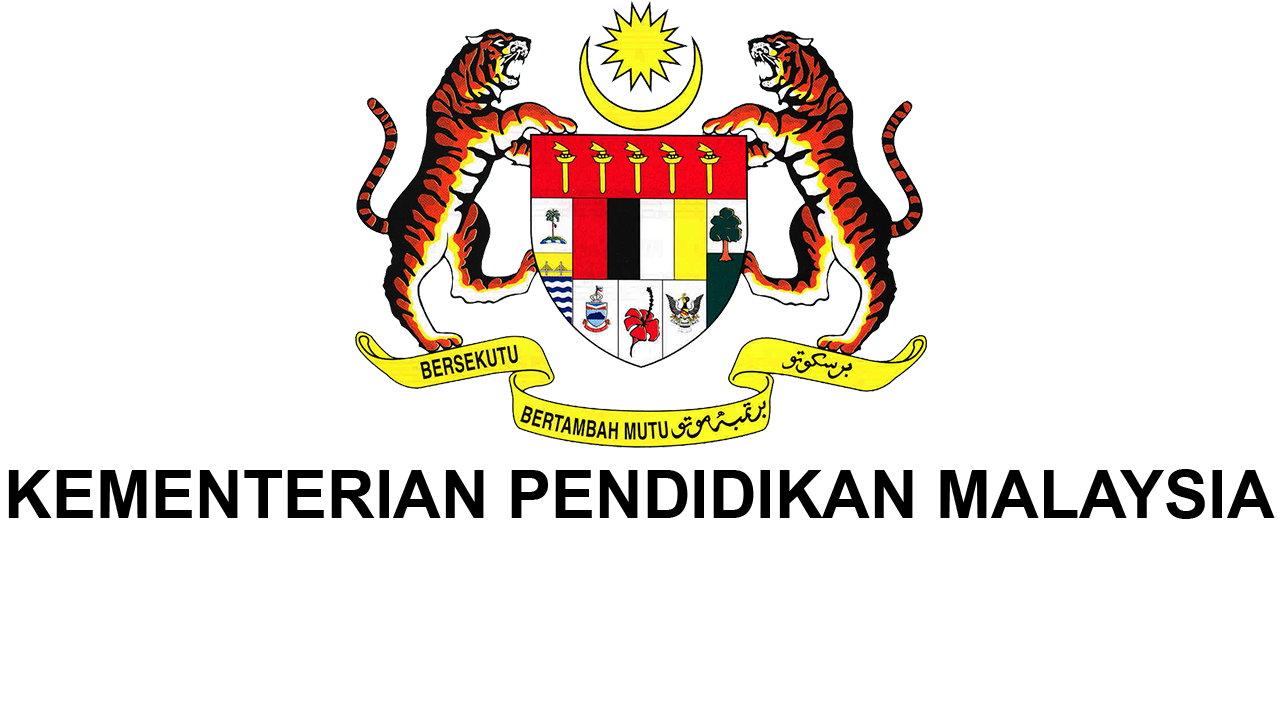 INSTRUMEN KHIDMAT BANTU BERSEPADU BTP 2017IKBB/SEK/2017BAHAGIAN TEKNOLOGI PENDIDIKANKEMENTERIAN PENDIDIKAN MALAYSIABAHAGIAN A: 1BESTARINET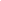 BAHAGIAN B1: PENGURUSAN PUSAT SUMBER SEKOLAHBAHAGIAN B2: PENGURUSAN PROGRAM NILAM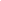 BAHAGIAN C: MBMMBIBAHAGIAN D: LAMAN PEMBELAJARAN VLE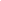 BAHAGIAN E: e-Data, STS dan Kew-PA serta Makmal Komputer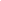 Pengemaskinian Sistem e-DataSkala1 = Belum dikemaskini2 = Sebahagian  telah dikemaskini3 = Lebih sebahagian telah dikemaskini4 = Sudah dikemaskiniPengemaskinian STS dan Kew-PASkala1 = Belum dikemaskini2 = Sebahagian  telah dikemaskini3 = Lebih sebahagian telah dikemaskini4 = Sudah dikemaskiniPengemaskinian Makmal KomputerTandakan ( √ )Bilangan Makmal Komputer = ______________________Daftar Harta Modal (DHM)	=    YA / TIDAK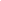 Tandatangan 		:………………………………………..			Nama Pegawai 	:………………………………………..PKG			:………………………………………..Tarikh			:……………………………………….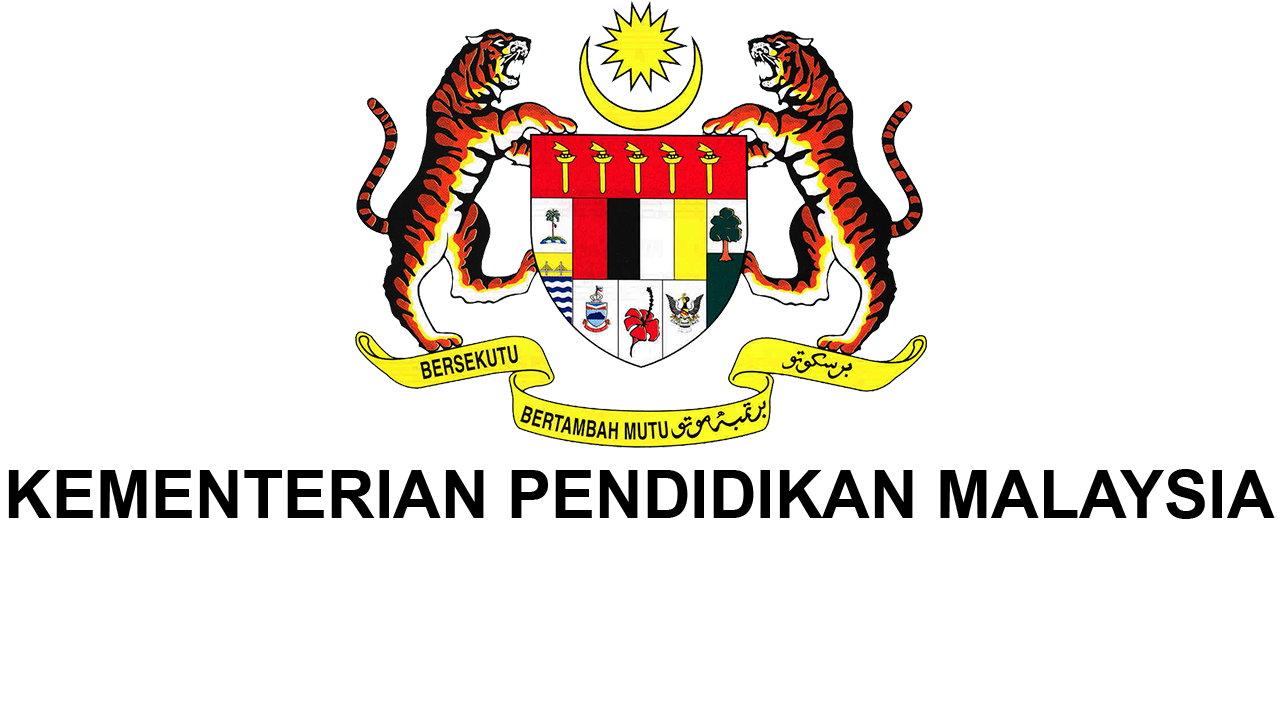 BAHAGIAN TEKNOLOGI PENDIDIKANKEMENTERIAN PENDIDIKAN MALAYSIAPESIARAN BUKIT KIARA50604 KUALA LUMPUR BAHAGIAN TEKNOLOGI PENDIDIKANKEMENTERIAN PENDIDIKAN MALAYSIAPESIARAN BUKIT KIARA50604 KUALA LUMPUR 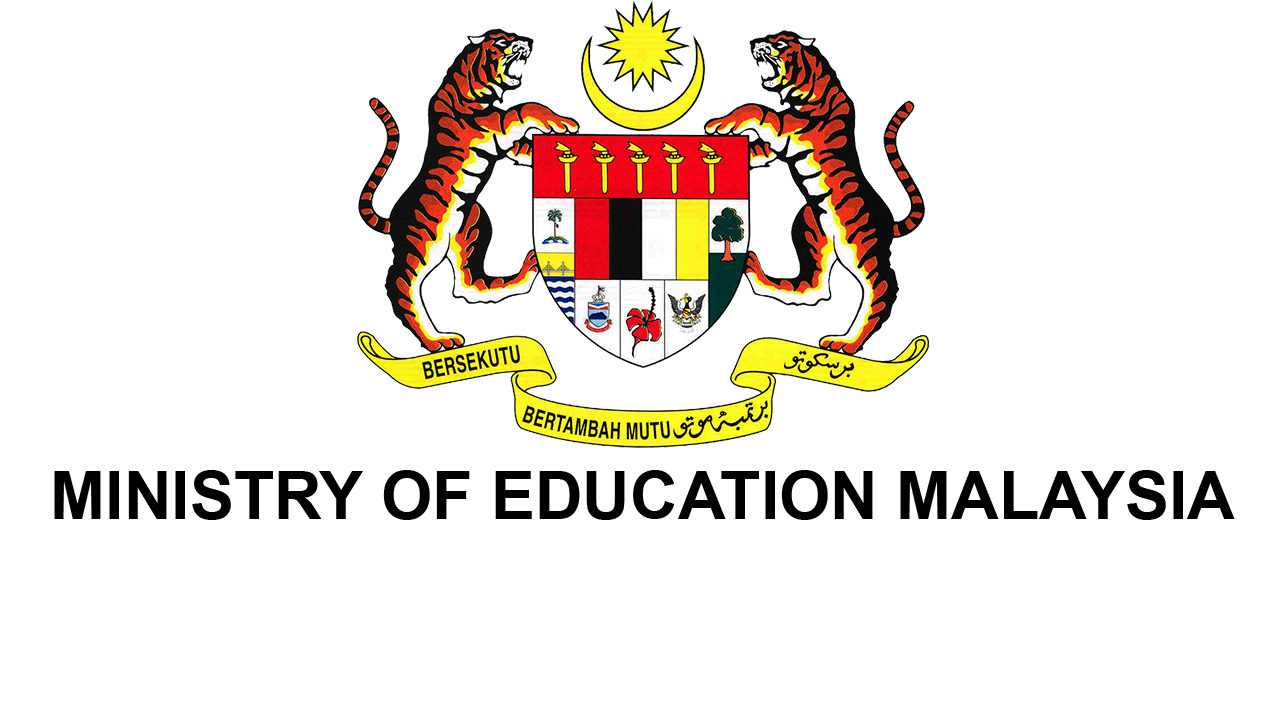 INSTRUMEN KHIDMAT BANTU BERSEPADU 2017SEKOLAHINSTRUMEN KHIDMAT BANTU BERSEPADU 2017SEKOLAHINSTRUMEN KHIDMAT BANTU BERSEPADU 2017SEKOLAHINSTRUMEN KHIDMAT BANTU BERSEPADU 2017SEKOLAHINSTRUMEN KHIDMAT BANTU BERSEPADU 2017SEKOLAHNama dan Alamat Institusi:Nama dan Alamat Institusi:Nama dan Alamat Institusi:No. Telefon: No. Telefon: Nama dan Alamat Institusi:Nama dan Alamat Institusi:Nama dan Alamat Institusi:No. Faks: No. Faks: Nama dan Alamat Institusi:Nama dan Alamat Institusi:Nama dan Alamat Institusi:No. E-mel: No. E-mel: Kod Institusi: Kod Institusi: Kod Institusi: Nama Pegawai Khidmat Bantu:1.2.3.4. Nama Pegawai Khidmat Bantu:1.2.3.4. Tajuk Khidmat Bantu: Khidmat Bantu Bersepadu 2017Tajuk Khidmat Bantu: Khidmat Bantu Bersepadu 2017Tajuk Khidmat Bantu: Khidmat Bantu Bersepadu 2017Nama Pegawai Khidmat Bantu:1.2.3.4. Nama Pegawai Khidmat Bantu:1.2.3.4. Jenis Khidmat Bantu:  Memeriksa dan Memberi Khidmat BantuJenis Khidmat Bantu:  Memeriksa dan Memberi Khidmat BantuJenis Khidmat Bantu:  Memeriksa dan Memberi Khidmat BantuNama Pegawai Khidmat Bantu:1.2.3.4. Nama Pegawai Khidmat Bantu:1.2.3.4. Tarikh Khidmat Bantu:  Tarikh Khidmat Bantu:  Tarikh Khidmat Bantu:  Nama Pegawai Khidmat Bantu:1.2.3.4. Nama Pegawai Khidmat Bantu:1.2.3.4. Objektif Khidmat Bantu:Memastikan perkhidmatan 1BestariNet mencapai KPI yang ditetapkan.Memastikan pengurusan Pusat Sumber Sekolah dan NILAM mencapai tahap 3 bintang ke atas (SSQS).Memastikan pengurusan dan penggunaan bahan MBMMBI mencapai sasaran yang ditetapkan.Memastikan pembangunan dan penggunaan Laman Pembelajaran dalam VLE mencapai KPI yang ditetapkan.Memastikan status e-data, aduan STS dan pengurusan Kew-PA serta maklumat makmal komputer dikemaskini.Mengumpul maklumat untuk tindakan susulan dan khidmat bantu secara maksimum.Menyediakan laporan yang efektif untuk tujuan rujukan dan dokumentasi.Objektif Khidmat Bantu:Memastikan perkhidmatan 1BestariNet mencapai KPI yang ditetapkan.Memastikan pengurusan Pusat Sumber Sekolah dan NILAM mencapai tahap 3 bintang ke atas (SSQS).Memastikan pengurusan dan penggunaan bahan MBMMBI mencapai sasaran yang ditetapkan.Memastikan pembangunan dan penggunaan Laman Pembelajaran dalam VLE mencapai KPI yang ditetapkan.Memastikan status e-data, aduan STS dan pengurusan Kew-PA serta maklumat makmal komputer dikemaskini.Mengumpul maklumat untuk tindakan susulan dan khidmat bantu secara maksimum.Menyediakan laporan yang efektif untuk tujuan rujukan dan dokumentasi.Objektif Khidmat Bantu:Memastikan perkhidmatan 1BestariNet mencapai KPI yang ditetapkan.Memastikan pengurusan Pusat Sumber Sekolah dan NILAM mencapai tahap 3 bintang ke atas (SSQS).Memastikan pengurusan dan penggunaan bahan MBMMBI mencapai sasaran yang ditetapkan.Memastikan pembangunan dan penggunaan Laman Pembelajaran dalam VLE mencapai KPI yang ditetapkan.Memastikan status e-data, aduan STS dan pengurusan Kew-PA serta maklumat makmal komputer dikemaskini.Mengumpul maklumat untuk tindakan susulan dan khidmat bantu secara maksimum.Menyediakan laporan yang efektif untuk tujuan rujukan dan dokumentasi.Objektif Khidmat Bantu:Memastikan perkhidmatan 1BestariNet mencapai KPI yang ditetapkan.Memastikan pengurusan Pusat Sumber Sekolah dan NILAM mencapai tahap 3 bintang ke atas (SSQS).Memastikan pengurusan dan penggunaan bahan MBMMBI mencapai sasaran yang ditetapkan.Memastikan pembangunan dan penggunaan Laman Pembelajaran dalam VLE mencapai KPI yang ditetapkan.Memastikan status e-data, aduan STS dan pengurusan Kew-PA serta maklumat makmal komputer dikemaskini.Mengumpul maklumat untuk tindakan susulan dan khidmat bantu secara maksimum.Menyediakan laporan yang efektif untuk tujuan rujukan dan dokumentasi.Objektif Khidmat Bantu:Memastikan perkhidmatan 1BestariNet mencapai KPI yang ditetapkan.Memastikan pengurusan Pusat Sumber Sekolah dan NILAM mencapai tahap 3 bintang ke atas (SSQS).Memastikan pengurusan dan penggunaan bahan MBMMBI mencapai sasaran yang ditetapkan.Memastikan pembangunan dan penggunaan Laman Pembelajaran dalam VLE mencapai KPI yang ditetapkan.Memastikan status e-data, aduan STS dan pengurusan Kew-PA serta maklumat makmal komputer dikemaskini.Mengumpul maklumat untuk tindakan susulan dan khidmat bantu secara maksimum.Menyediakan laporan yang efektif untuk tujuan rujukan dan dokumentasi.BIL.ITEMDIMENSIPANDUAN / SUMBER / BUKTI DOKUMENRESPONSRESPONSRESPONSRESPONSRESPONSRESPONSRESPONSTINDAKAN KHIDMAT BANTUBIL.ITEMDIMENSIPANDUAN / SUMBER / BUKTI DOKUMENADAADAADATIADATIADATIADATIADATINDAKAN KHIDMAT BANTUPerbekalan internet(jika tiada terus ke item ke-4)Operasi(Talian internet)Jenis perbekalan internetOperasi(Talian internet)1BestariNet1BestariNet1BestariNetInterimInterimInterimInterimJenis perbekalan internetOperasi(Talian internet)3.Kelajuan internet sekolahOperasi(Talian internet)2Mbps4Mbps6Mbps10Mbps15Mbps30Mbps50Mbps3.Kelajuan internet sekolahOperasi(Talian internet)4.Jenis teknologi4G YTL, 2- ADSL YTL, 3- VSAT YTL,4- ADSL TM,Unifi TM,Broadband Celcom,Braodband MaxisBroadband DiGiOperasi(Talian internet)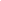                      Pilih jenis teknologi                      Pilih jenis teknologi                      Pilih jenis teknologi                      Pilih jenis teknologi                      Pilih jenis teknologi                      Pilih jenis teknologi                      Pilih jenis teknologi 5.Menara BR1S(Jika talian 1BestariNet)Operasi(Talian internet)ADAADAADATIADATIADATIADATIADA5.Menara BR1S(Jika talian 1BestariNet)Operasi(Talian internet)6.Maklumat Zoom(jika talian 1BestariNet)KUANTITIKUANTITIKUANTITIKUANTITILOKASILOKASITINDAKAN KHIDMAT BANTU6.Maklumat Zoom(jika talian 1BestariNet)5.1 - Zoom 4Mbps5.1 - Zoom 4MbpsMakmal Komputer, Pejabat,  Bilik Guru,  Lain-lain (Sila nyatakan)Makmal Komputer, Pejabat,  Bilik Guru,  Lain-lain (Sila nyatakan)6.Maklumat Zoom(jika talian 1BestariNet)5.2 - Zoom 1@2Mbps5.2 - Zoom 1@2MbpsMakmal Komputer, Pejabat,  Bilik Guru, Lain-lain (Sila nyatakan)Makmal Komputer, Pejabat,  Bilik Guru, Lain-lain (Sila nyatakan)6.Maklumat Zoom(jika talian 1BestariNet)5.3 - Zoom 1Mbps5.3 - Zoom 1MbpsMakmal Komputer, Pejabat,  Bilik Guru, Lain-lain (Sila nyatakan)Makmal Komputer, Pejabat,  Bilik Guru, Lain-lain (Sila nyatakan)7. Bilangan AP (bukan Zoom)(jika talian Interim)KUANTITIKUANTITIKUANTITIKUANTITIKUANTITIKUANTITI7. Bilangan AP (bukan Zoom)(jika talian Interim)8.Adakah sekolah boleh membuat ujian kelajuan internet secara kendiri berdasarkan tatacara pengujian yang telah diberikanADAADAADATIADATIADATIADAJika tidak, sila bantu sekolah untuk laksanakan pengujian kelajuan internet berpandukan 'buku panduan - tatacara pengujian'8.Adakah sekolah boleh membuat ujian kelajuan internet secara kendiri berdasarkan tatacara pengujian yang telah diberikanJika tidak, sila bantu sekolah untuk laksanakan pengujian kelajuan internet berpandukan 'buku panduan - tatacara pengujian'9.Status capaian internetMEMUASKANTIDAK MEMUASKAN (TM)TIDAK MEMUASKAN (TM)TIDAK MEMUASKAN (TM)TIDAK MEMUASKAN (TM)TIADA CAPAIAN (TC)Jika status capaian internet adalah TM @ TC, semak maklumat aduan pada no.109.Status capaian internetJika status capaian internet adalah TM @ TC, semak maklumat aduan pada no.1010Maklumat aduan - bagi masalah capaian Internet ADAADAADATIADATIADATIADAJika ada, terus ke no.11 & no.12. 
Jika tiada, sila bantu sekolah untuk log aduan berpandukan 'buku panduan - tatacara aduan'10Maklumat aduan - bagi masalah capaian Internet Jika ada, terus ke no.11 & no.12. 
Jika tiada, sila bantu sekolah untuk log aduan berpandukan 'buku panduan - tatacara aduan'11Nombor tiket aduan terkiniNo. Tiket Aduan  :No. Tiket Aduan  :No. Tiket Aduan  :No. Tiket Aduan  :No. Tiket Aduan  :No. Tiket Aduan  :12Bilangan aduan yang telah dibuat sebelum iniKUANTITIKUANTITIKUANTITIKUANTITIKUANTITIKUANTITI12Bilangan aduan yang telah dibuat sebelum ini13Rangkaian setempat (LAN) berfungsiADAADAADATIADATIADATIADA13Rangkaian setempat (LAN) berfungsi14Lokasi yang dirangkaikan (LAN)Makmal Komputer Pejabat Bilik GuruLain-lain (Sila Nyatakan)Makmal Komputer Pejabat Bilik GuruLain-lain (Sila Nyatakan)Makmal Komputer Pejabat Bilik GuruLain-lain (Sila Nyatakan)Makmal Komputer Pejabat Bilik GuruLain-lain (Sila Nyatakan)Makmal Komputer Pejabat Bilik GuruLain-lain (Sila Nyatakan)Makmal Komputer Pejabat Bilik GuruLain-lain (Sila Nyatakan)SKALAPERINCIANTINDAKAN PKG1tiadaberi khidmat bantu secara keseluruhan2ada tetapi tidak lengkapberi khidmat bantu aspek yang berkenaan3ada dan lengkapsesuai dicalonkan untuk  APSS NegeriASPEKASPEKASPEK1231.1 PENGURUSAN1.1 PENGURUSAN1.1 PENGURUSAN1.1.11.1.1Jawatankuasa PSS1.1.21.1.2Mesyuarat Jawatankuasa PSS1.1.31.1.3Carta Organisasi PSS1.1.41.1.4Perancangan Tahunan  PSS1.1.51.1.5Fail Kuasa1.1.61.1.6Fail Meja1.1.71.1.7Fail Pengurusan Kewangan PSS1.2 PENGGUNAAN1.2 PENGGUNAAN1.2 PENGGUNAAN1.2.11.2.1Jadual Penggunaan Perpustakaan1.2.21.2.2Jadual Penggunaan Bilik Tayang1.2.31.2.3Rekod Penggunaan Perpustakaan1.2.41.2.4Rekod Penggunaan Bilik Tayang1.2.51.2.5Rekod Penggunaan Alat Bantu Mengajar / Bahan Bantu Mengajar / Bahan Bantu Belajar1.2.61.2.6Rekod Pinjaman Buku Murid1.2.71.2.7Rekod Pinjaman Buku Guru1.2.81.2.8Rekod Pinjaman Alat Bantu Mengajar / Bahan Bantu Mengajar / Bahan Bantu Belajar1.2.91.2.9Rekod Penggunaan TV1.3 KESELAMATAN1.3 KESELAMATAN1.3 KESELAMATAN1.3.11.3.1Peraturan Pusat Sumber Sekolah1.3.21.3.2Pelan Laluan Keselamatan1.3.31.3.3Alat Penggera1.3.41.3.4Papan Tanda Keselamatan1.3.51.3.5Jeriji Besi1.3.61.3.6Alat Pemadam Api1.3.71.3.7Peti Pertolongan Cemas1.4 DOKUMEN DAN REKOD1.4 DOKUMEN DAN REKOD1.4 DOKUMEN DAN REKOD1.4.11.4.1Rekod Koleksi Buku1.4.21.4.2Rekod Koleksi Bahan Digital1.4.31.4.3Rekod Koleksi Bahan Bercetak1.4.41.4.4Pengkatalogan1.4.51.4.5Laporan / Dokumentasi Aktiviti PSS1.4.61.4.6Koleksi Buku Mematuhi Nisbah Murid1.4.71.4.7Rekod Pelupusan1.4.81.4.8Rekod Semakan Stok Perolehan Buku1.4.91.4.9Rekod Penggunaan Peralatan Elektronik1.5 PENGLIBATAN MURID DALAM PENGURUSAN1.5 PENGLIBATAN MURID DALAM PENGURUSAN1.5 PENGLIBATAN MURID DALAM PENGURUSAN1.5.11.5.1Pengawas Perpustakaan1.5.21.5.2Jadual Bertugas Pengawas Perpustakaan1.6 PEMBANGUNAN KOMPETENSI1.6 PEMBANGUNAN KOMPETENSI1.6 PEMBANGUNAN KOMPETENSI1.6.11.6.1Latihan Kemahiran PSS Secara In-House Training Warga Sekolah1.6.21.6.2Pembudayaan Galakan Membaca Dalam Kalangan Warga Sekolah1.7 INOVASI1.7 INOVASI1.7 INOVASI1.7.11.7.1Inovasi Dalam PSS1.7.21.7.2Penghasilan BBM (Bercetak / Digital)1.7.31.7.3Ciri-ciri PSS Abad ke-211.8 PERKONGSIAN PINTAR1.8 PERKONGSIAN PINTAR1.8 PERKONGSIAN PINTAR1.8.1Agensi Luar / Sekolah Lain / PIBG / Komuniti / AlumniAgensi Luar / Sekolah Lain / PIBG / Komuniti / Alumni1.9 PEMERIKSAAN1.9 PEMERIKSAAN1.9 PEMERIKSAAN1.9.1Pemeriksaan Rekod PSS oleh Pentadbir SekolahPemeriksaan Rekod PSS oleh Pentadbir Sekolah1.9.2Pemeriksaan PSS oleh Pentadbir SekolahPemeriksaan PSS oleh Pentadbir SekolahJUMLAHJUMLAHJUMLAH            /126 X 100 =            /126 X 100 =            /126 X 100 =SKALAPERINCIAN0Tidak1YaPENGURUSAN PROGRAM NILAMPENGURUSAN PROGRAM NILAMPENGURUSAN PROGRAM NILAMPENGURUSAN PROGRAM NILAMPENGURUSAN PROGRAM NILAMPERKARA01TINDAKANKHIDMAT BANTU2.1Memahami konsep Program NILAM yang ditambahbaik ( rujuk kepada powerpoint NILAM yang ditambah baik)ObjektifJenis BahanPenglibatanMasa dilaksanakan2.2Memberi taklimat Program NILAM yang ditambahbaik kepada warga sekolahJika tiada, nyatakan bila dijadualkan taklimat tersebut2.3Pelaksanaan Program NILAM yang ditambahbaik2.4Penggunaan buku rekod bacaan NILAMBuku Rekod Bacaan NILAM sedia adaBuku Rekod Bacaan NILAM yang ditambahbaik2.5Persediaan program Kem Membaca 1Malaysia di peringkat sekolahKM1M diadakan pada 4-6 April 2017SKALAPERINCIAN0Tidak1Ya2.0 MBMMBI2.0 MBMMBI2.0 MBMMBI012.1 PENGURUSAN2.1.1Fail MBMMBIJK MBMMBI 2017Log Penggunaan Bahan digital MBMMBI (pembelajaran kendiri, aktiviti Persatuan Bahasa Melayu dan Persatuan Bahasa Inggeris)Promosi Bahan MBMMBI (lihat minit mesyuarat, LADAP, perhimpunan sekolah)2.1.2Bahan Digital CEFR telah didaftar oleh GPM dan sedia digunakan oleh murid2.1.3Tempat simpanan bahan CD CEFRPusat AksesMakmal KomputerPusat SumberLain-lain (sila nyatakan)………………………………………………………………2.2 PENGGUNAAN2.2.2Penggunaan Bahan Digital MBMMBI (pembelajaran kendiri, aktiviti Persatuan Bahasa Melayu dan Persatuan Bahasa Inggeris)JUMLAHJUMLAHJUMLAH     /7 X 100 =     /7 X 100 =SKALAPERINCIAN0Tidak1YaBIL.ITEMDIMENSIPANDUAN / SUMBER / BUKTI DOKUMENRESPONSRESPONSCATATAN/ TINDAKANBIL.ITEMDIMENSIPANDUAN / SUMBER / BUKTI DOKUMEN01CATATAN/ TINDAKANPembangunan Laman Pembelajaran dalam P&POperasiDokumentasi LADAP  Sekiranya data analitik VLE Sekolah menunjukkan tiada/kurang pembangunan laman , berikan khidmat panduan berkenaanPembangunan laman ringkasPenggunaan widget yang sesuaiTatacara mudah berkongsi laman/bahanPenggunaan Laman Pembelajaran oleh guruOperasiSemak penggunaan daripada:Dashboard Pemantauan VLEAnalitik VLE Sekolah (admin VLE sekolah)Semak RPH (jika perlu). Rujuk Surat Siaran KPM Bil. 1/2015 - Pelaksanaan Penggunaan Pelantar Persekitaran Pembelajaran Maya 1BestariNet KPMJadual Penggunaan Makmal Komputer  Sekiranya data dashboard menunjukkan penggunaan sederhana/rendah, berikan khidmat panduan berkenaanPenjadualanBlended LearningFlipped ClassroomSokongan PIBGPenggunaan Laman Pembelajaran oleh muridSemak penggunaan daripada:Dashboard Pemantauan VLEJadual Penggunaan Makmal Komputer  Sekiranya data dashboard menunjukkan penggunaan sederhana/rendah, berikan khidmat panduan berkenaanBlended LearningFlipped ClassroomPenggunaan Laman Pembelajaran oleh ibu bapaSemak penggunaan daripada:Dashboard Pemantauan VLEAnalitik VLE Sekolah (admin VLE sekolah)Sekiranya data dashboard menunjukkan penggunaan sederhana/rendah, berikan khidmat panduan berkenaanSokongan PIBG Parents Notice Board Laporan bilangan ID yang dibekalkan ke sekolahSemak bersama admin VLE sekolahNayatakan jumlah ID terkiniAktiviti / Promosi Laman Pembelajaran VLESebaran Maklumat VLE terkiniSchool DashboardPapan KenyataanSudut VLEPengumuman / Hebahan di Perhimpunan (kekerapan)Program Pelancaran VLEAktiviti Galak Guna VLE GM1MKempenPertandinganBanner / Bunting / Bahan BercetakInsentif (Sijil / Surat Penghargaan / dsb.)Pembangunan KompetensiLatihan Penggunaan VLEPenyelaras VLE SekolahPentadbir / Guru / Murid (kekerapan)Penjaga / Ibu Bapa (kekerapan)Rekod Latihan (cth: jadual latihan, dsb.)Laksanakan aktiviti pasca-latihan Coaching dan laporkan secara online seperti yang diemelkan pada 23 Februari 2017.Rujuk https://frogasia.com/hubs/Modul latihanSekolah HUBs berdekatanPelaporan / Aduan 1BestariNet atau FROG Appliance Meja Bantuan 1BestariNetmoesupport@ytlcomms.myhttps://1bnselfcare.yes.my/ Pengurusan Dokumentasi VLESemak bersama Penyelaras VLE sekolahada Fail VLESKORSKORSKORSKOR/9 x 100 =     %/9 x 100 =     %/9 x 100 =     %BilPerkara1234JumlahTarikh1Data Makmal Komputer2Data Pengajaran & Pembelajaran3Data Pengurusan Pentadbiran4Data Pusat Akses5Data Rangkaian6Data PPSMI7Data Prasekolah8Data Pembekalan   /32  X 100 =     /32  X 100 =  BilPerkara1234JumlahTarikh1Aduan kerosakan peralatan ICT telah diverifikasi2Data aduan telah di kemaskini3Kew-PA 9 telah dilengkapkan dan dikemaskini4Kew-PA 14 telah dilengkapkan dan dikemaskini   /16  X 100 =     /16  X 100 =  Bangunan KhasBangunan KhasBangunan Sedia AdaBangunan Sedia AdaLain-lain 1 Tingkat2 TingkatBilik KomputerBilik Ubahsuai*(Asal dari bilik darjah/bilik khas)jika ada (nyatakan)BilJenis MakmalJumlah KomputerJumlah ChromebookJumlah Netbook 1Malaysia1.Bilik Komputer (1)1.Bilik Komputer (2)1.Bilik Komputer (3)1.Bilik Komputer (4)1.Bilik Komputer (5)2.Bilik Ubahsuai (1)2.Bilik Ubahsuai (2)3.Lain - lainBilPerkaraJumlah Keseluruhan Jumlah BerfungsiTarikh PenyelenggaraanJumlah RosakTarikh Penyelenggaraan1.Komputer2.Chromebook3.Netbook 1Malaysia